Read Order Screenshot TutorialStep 1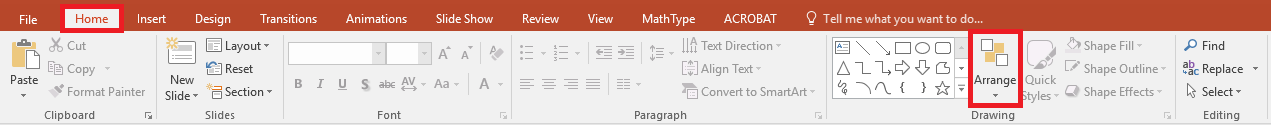 Step 2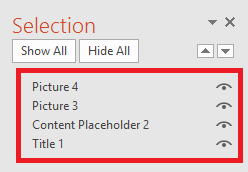 